THE COLLEGE OF FOOT HEALTH PRACTITIONERS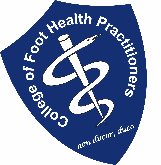 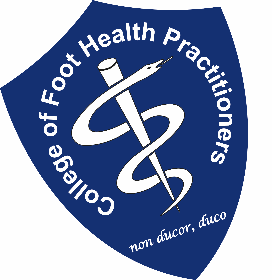 Parkside House, Oldbury Road, Blackheath B65 0LG       	MASTERCLASSES 2022 BOOKING FORMEach Masterclass is of 3 hours duration.Venue: College of Foot Health Practitioners – unless otherwise notified.Note: AM SESSIONS ARE 10.00 ‘til 1.00                 PM SESSIONS ARE 2.00 ‘til 5.00The cost of each Masterclass (am or pm) is £80 incl of vat. Where two Masterclasses are held on the same day, the cost of both is reduced to £150 incl. of vat, if booked together. A CPD certificate is issued at the conclusion of each Masterclass – 10 points per Masterclass.*First Aid course is £100.00 including Vat. and worth 15 CPD points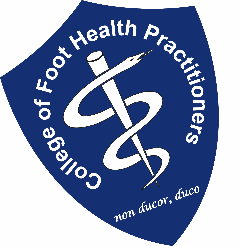 Those who attend a Verruca Workshop as the final part of their verruca and Cryotherapy Course should contact The College of Foot Health Practitioners at the same time as submitting this booking form: 0121 559 0180.CHARGES£10.00 Administration charge applies to all amendments and cancellations.50% refunded plus administration charge, if cancelled within 4 weeks of starting the workshop.No additional charge for debit cards.No Refund will be made  if cancelled within 2 weeks of starting the workshop.All transactions are in GBP (£ Sterling)					PAYMENT DETAILS		           	        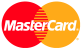 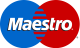 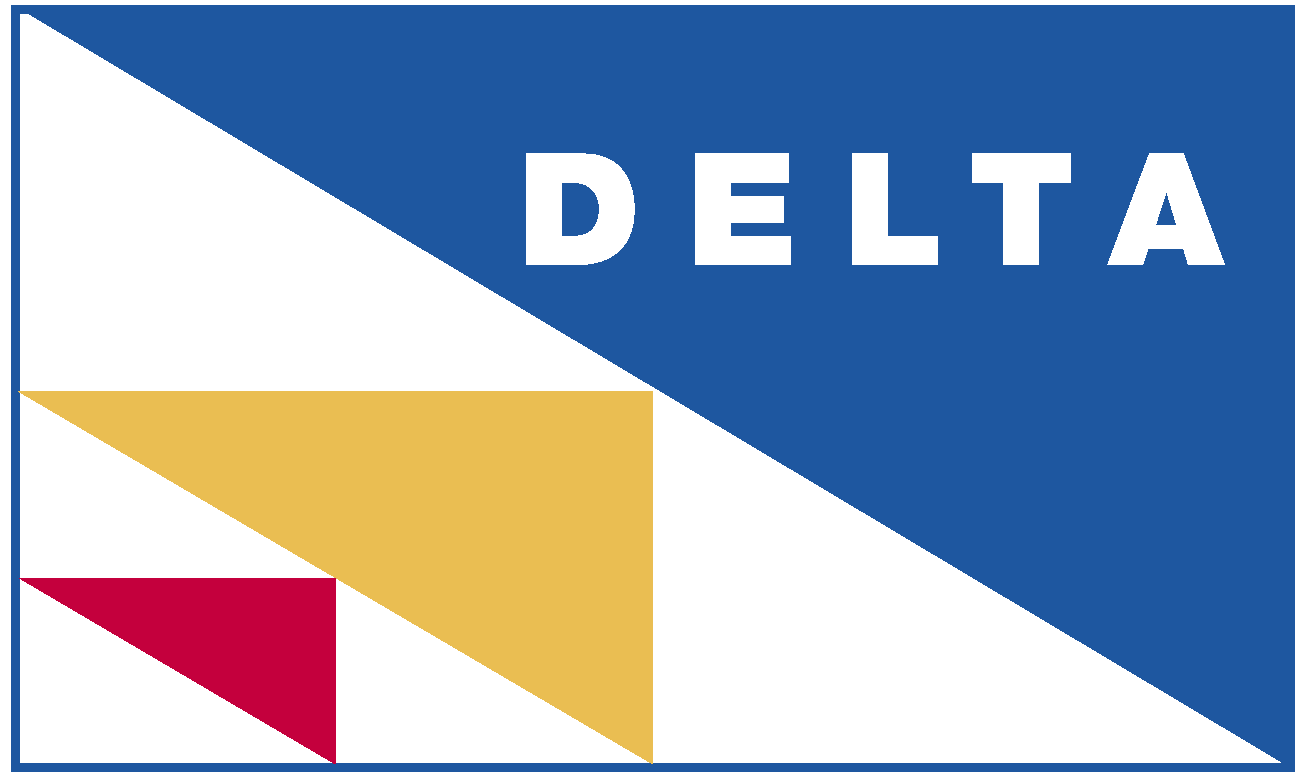 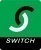 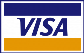 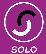 I wish to pay by debit/credit card, please charge the sum of £…………………………………………..to my account Debit/Card Number:	 Valid From Date:                      Expiry Date:         Security No.:										(Last 3 digits on back of Card)	Signature ……………………………………………………………..		Date………………………………………………………………Please return this form to:College of Foot Health Practitioners, Parkside House, Oldbury Road, Blackheath, B65 0LGTuesday 22nd March 2022am         Assessment of the Footpm         Protection of the FootIdentification of the ‘at risk foot’Defence of the ‘at risk foot’Wednesday  23rd March 2022am         Verruca  Workshoppm         Ingrowing Toenail WorkshopThe pathology and treatment optionsThe problem and guidance on treatmentTuesday 29th March 2022am         Diabetespm         Assessment with DopplerUnderstanding Diabetes – why the concern?What it does and what it tells us.Wednesday  20th April 2022am         Paddings and Dressings        pm         Muscles & Bones of the Lower Limb           Bones, Structure & Features. Muscle movementsTuesday 7th June 2022am        Assessment of the Footpm        Protection of the FootIdentification of the “at risk foot”Defence of the “at risk foot”Wednesday 8th June 2022am         Verruca Workshoppm        Ingrowing Toenail WorkshopThe pathology and treatment optionsThe problem and guidance on treatmentWednesday 29th June 2022am         Paddings and Dressings  pm         Muscles and Bones of the Lower LimbBones, Structure & Features, Muscle movementsTuesday 6th September 2022am        Assessment of the Footpm        Protection of the Foot                 Identification of the “at risk foot”Defence of the “at risk foot”Wednesday 7th September 2022am         Diabetes                                                     pm         Assessment with DopplerUnderstanding Diabetes – why the concern?What it does and what it tells us.Thursday 29th September 2022All Day *First Aid Course(3 year certification)Training will be conducted by The Training Service LtdThursday 6th October 2022am         Verruca Workshoppm         Ingrowing Toenail WorkshopThe pathology and treatment optionsThe problem and guidance on treatmentWednesday 30th November 2022All Day First Aid Course(3 year certification)Training will be conducted by The Training Service Ltd